1.Λύσε τις εξισώσεις: 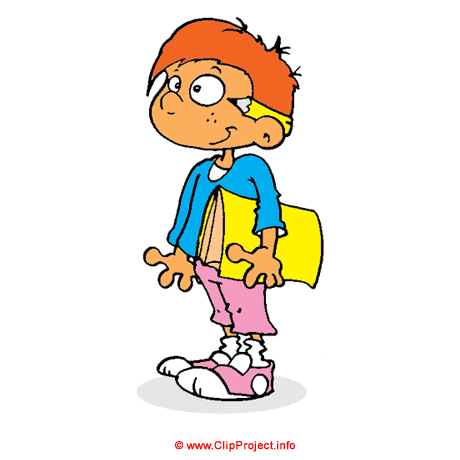 - 5 =  31	   54 - 6 =	48	  71 - 4 =   67	35 - 7 = 28- 8 =  28	   46 - 7 =	39	  68 – 6 =	62	45 – 7 = 3892– 6 =  86	   62 – 4 =	58       58 – 9 =	49	45 – 8 =  372.Λύσε τα προβλήματα:Ο Κώστας είχε στο πορτοφόλι του €30. Αγόρασε  ένα επιτραπέζιο παιχνίδι που στοίχιζε €8.  Πόσα χρήματα του έμειναν;       Εξίσωση: 30-8=ν        	                Πράξη:        30 	-8    Απάντηση: Του έμειναν €22. 	22Η Βασιλική θέλει να αγοράσει μία κούκλα που στοιχίζει €25. Έχει στον κουμπαρά της  €7.  Πόσα  χρήματα χρειάζεται ακόμη ;         Εξίσωση: 25-7=ν         	                  Πράξη:   25	-7 Απάντηση: Χρειάζεται ακόμη €18.	18Η μητέρα αγόρασε για τα γενέθλια της Ιφιγένειας ένα βιβλίο που στοίχισε €9. Έδωσε ένα χαρτονόμισμα των €50. Πόσα ρέστα πήρε;   Εξίσωση: 50-9=ν                         	Πράξη:    50                                                                                        -9 Απάντηση:  Πήρε €41 ρέστα.                                            41 Ο Λευτέρης αγόρασε ένα αυτοκινητάκι που έκανε €6 . Είχε στο πορτοφόλι του €35. Πόσα χρήματα του έμειναν;  Εξίσωση: 35-6=ν          	                    Πράξη:   35	-6 Απάντηση: Του έμειναν €29.	293.Κάνε τις ακόλουθες πράξεις που ακολουθούν: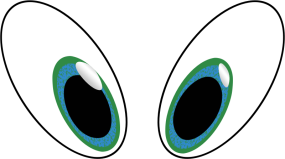 36          66            81            55            73           65	 -8           -8            -6             -6             -8           -728	58	75	49	65	58 57         42             61            53           50          64         77  -9         -5              -9             -8            -6          -6          -848	37	52	   45	44          58          694.Χρωμάτισε την κάρτα με τη μεγαλύτερη διαφορά σε κάθε στήλη: